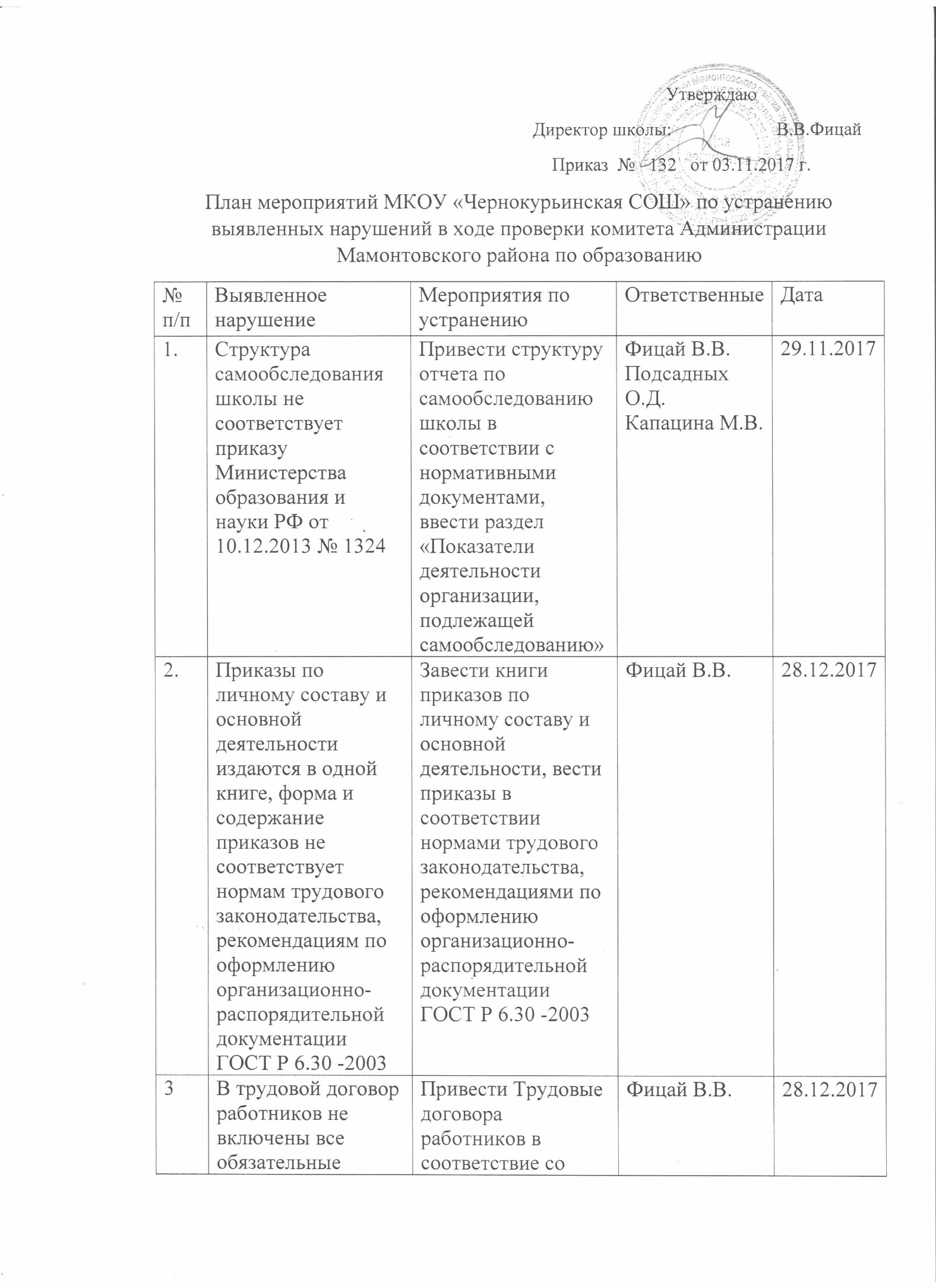 условия ТД в соответствие со ст.57 ТК РФст.57 ТК РФ4.В должностных обязанностях работников не отражены квалификационные требованияВ должностные обязанности работников добавить квалификационные требования в соответствие с приказом Минсоцразвития России от 26.08.2010 № 761-нФицай В.В.28.12.20175.Личные дела работников формируются не в установленном порядке, в личных карточках Т-2 не все разделы заполненыЛичные дела работников сформировать  в установленном порядке, в личных карточках Т-2  заполнить все разделы Фицай В.В.28.12.20176.Нет приказа о назначении ответственного за ведение кадрового делопроизводства, о возложении обязанностей по ведению, хранению, учету и выдачи трудовых книжек, должностных инструкций.Издать приказ о назначении ответственного за ведение кадрового делопроизводства, о возложении обязанностей по ведению, хранению, учету и выдачи трудовых книжек, должностных инструкций.Фицай В.В.03.11.20177.Несоответствие оформления результатов аттестации педагогических работников требованиям приказа № 276 от 07.04.2014 «Об утверждении  Порядка аттестации педагогических работников» -отсутствуют подписи членов аттестационной комиссии  в приказе по аттестации на соответствие занимаемой должности, не установлен повышающий коэффициент доплаты , отсутствуют дополнительные соглашения к трудовому договору об изменении оплаты труда.Привести оформление результатов аттестации педагогических работников в соответствие требованиям приказа № 276 от 07.04.2014 «Об утверждении  Порядка аттестации педагогических работников»Подсадных О.Д.29.11.20178.Личные дела обучающихся 2,4,6 классов не оформлены в соответствие с требованиями к оформлениюПроконтролировать оформление Личных дел обучающихся 2,4,6 классов, привести  в соответствие с требованиями к оформлениюПодсадных О.Д.18.11.2017 9.В планах работ классных руководителей не указаны даты проведения мероприятий, не заполнены планы работ с детьми группы риска. На школьных стендах не размещена информация, прпагандирующая ЗОЖ. Не вклеены в дневники учащихся1-4 классов схемы безопасного маршрута.Проконтролировать приведение в соответствие планов воспитательной работы, разместить на стендах информацию, пропагандирующую ЗОЖ; проконтролировать наличие   в дневниках учащихся 1-4 классов схемы безопасного маршрута.Капацина М.В.18.11.201710.Отсутствуют журналы учета обучающихся, сопровождаемых в рамках ПМПкЗавести журналы учета обучающихся, сопровождаемых в рамках ПМПкПодсадных О.Д.28.11.201711.Распределительные щиты открыты, в помещении, где  находится инвентарь для  тушения пожара, отсутствует электричество; не работают речевые оповещатели, отсутствует освещение на табличках «Выход»Закрыть распределительные щиты, провести в помещение, где  находится инвентарь для  тушения пожара,  электричество; ходатайствовать перед ООО «Миг» о ремонте  пожарной сигнализации (речевые оповещатели, освещение на табличках «Выход»)Фицай В.В.25.02.201828.11.201703.11.2017